МУНИЦИПАЛЬНОЕ ЗАДАНИЕ  N _25__на 2021 год и на плановый период 2022 и 2023 годовЧасть 1. Сведения об оказываемых муниципальных услугахРаздел _1_ 3.1. Показатели, характеризующие качество муниципальной услуги:Допустимые  (возможные)  отклонения от установленных показателей качества муниципальной  услуги,  в  пределах  которых  муниципальное  задание считается выполненным (процентов) __±10%____.Показатели, характеризующие объем муниципальной услуги:Допустимые (возможные)  отклонения  от  установленных показателей объема муниципальной услуги,  в  пределах  которых  муниципальное  задание считается выполненным (процентов) __±10%____.4. Нормативные  правовые акты, устанавливающие размер платы (цену, тариф) либо порядок ее (его) установления:5. Порядок оказания муниципальной услуги5.1. Нормативные  правовые  акты,  регулирующие  порядок  оказания  муниципальной  услуги5.2. Порядок  информирования  потенциальных  потребителей  муниципальной  услуги:Раздел _2_ 3.1. Показатели, характеризующие качество муниципальной услуги:Допустимые  (возможные)  отклонения от установленных показателей качества муниципальной  услуги,  в  пределах  которых  муниципальное  задание считается выполненным (процентов) __±10%____.Показатели, характеризующие объем муниципальной услуги:Допустимые (возможные)  отклонения  от  установленных показателей объема муниципальной услуги,  в  пределах  которых  муниципальное  задание считается выполненным (процентов) __±10%____.4. Нормативные  правовые акты, устанавливающие размер платы (цену, тариф) либо порядок ее (его) установления:5. Порядок оказания муниципальной услуги5.1. Нормативные  правовые  акты,  регулирующие  порядок  оказания  муниципальной  услуги5.2. Порядок  информирования  потенциальных  потребителей  муниципальной  услуги:Часть 2. Прочие сведения о муниципальном задании 1. Основания   для  досрочного  прекращения  выполнения  муниципального  задания ликвидация учреждения, исключение муниципальной  услуги из перечня государственных услуг, приостановление лицензии или свидетельства об аккредитации учреждения, окончание периода, на который выдана лицензия или свидетельство об аккредитации 2. Иная  информация, необходимая для выполнения  (контроля за выполнением) муниципального  задания ____________________________________________________3. Порядок контроля за выполнением муниципального задания4. Требования к отчетности о выполнении муниципального задания достоверность, прозрачность и объективность информации4.1. Периодичность  представления  отчетов  о выполнении  муниципального  задания:  годовая4.2. Сроки представления отчетов о выполнении муниципального  задания до 01.02.2022 года 4.3. Иные требования к отчетности о выполнении  муниципального  задания  форма отчета утверждена приложением №3 к Порядку формирования муниципального задания на оказание муниципальных услуг (выполнение работ) в отношении муниципальных учреждений Яковлевского городского округа и о финансовом обеспечении выполнения муниципального задания постановления администрации Яковлевского городского округа от 18 августа 2020 года № 400 «Об утверждении Порядка формирования муниципального задания на оказание муниципальных услуг (выполнение работ) в отношении муниципальных учреждений Яковлевского городского округа и о финансовом обеспечении выполнения муниципального задания»5. Иные показатели, связанные с выполнением  муниципального  задания ____________________________________________________________________________________________________________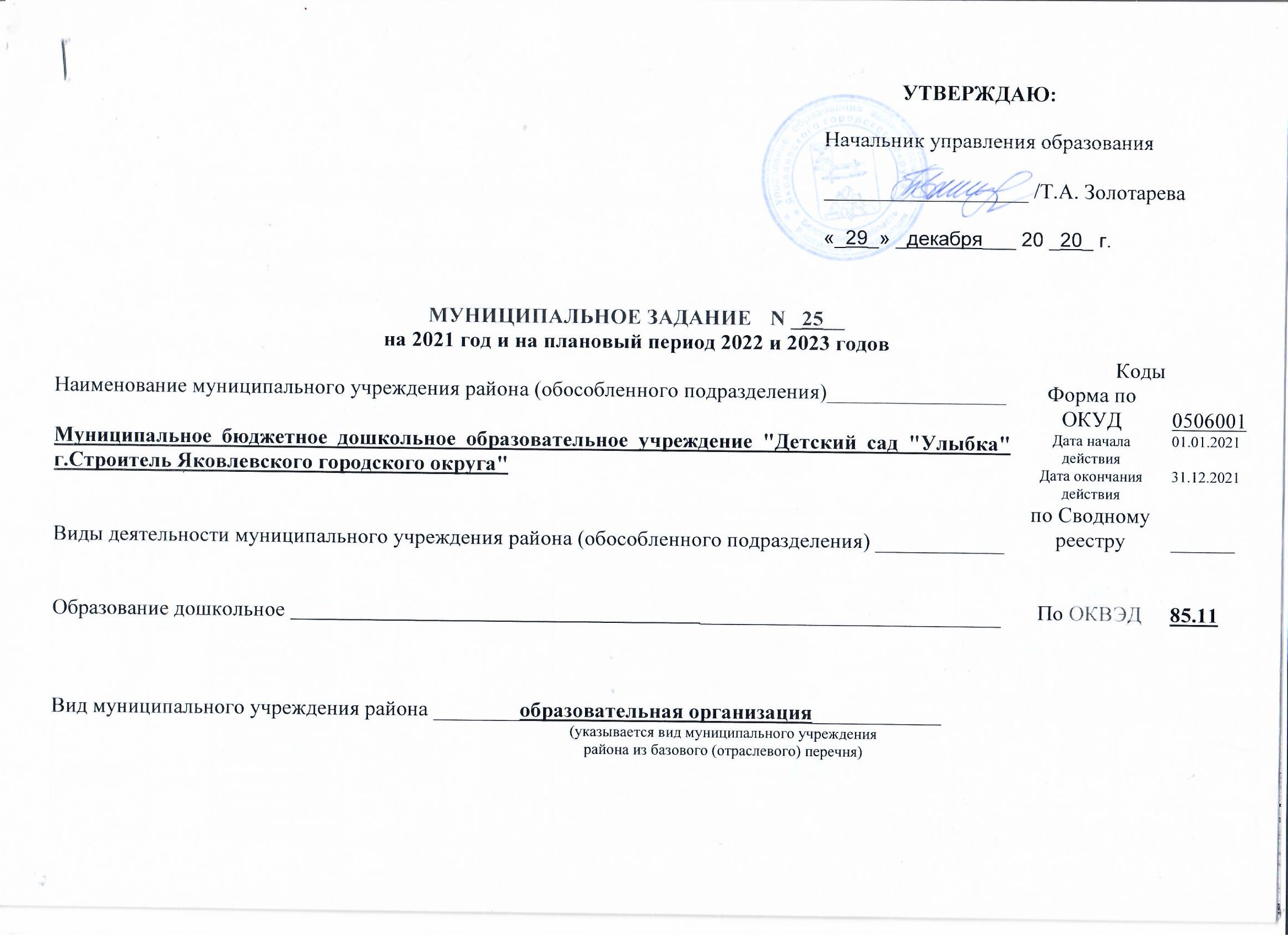 УТВЕРЖДАЮ:Начальник управления образования___________________ /Т.А. Золотарева«_29_» _декабря___ 20 _20_ г.Наименование муниципального учреждения района (обособленного подразделения)__________________Муниципальное бюджетное дошкольное образовательное учреждение "Детский сад "Улыбка" г.Строитель Яковлевского городского округа"Виды деятельности муниципального учреждения района (обособленного подразделения) ____________Образование дошкольное _________________________________________________________________ Вид муниципального учреждения района ________образовательная организация____________(указывается вид муниципального учреждениярайона из базового (отраслевого) перечня)КодыКодыНаименование муниципального учреждения района (обособленного подразделения)__________________Муниципальное бюджетное дошкольное образовательное учреждение "Детский сад "Улыбка" г.Строитель Яковлевского городского округа"Виды деятельности муниципального учреждения района (обособленного подразделения) ____________Образование дошкольное _________________________________________________________________ Вид муниципального учреждения района ________образовательная организация____________(указывается вид муниципального учреждениярайона из базового (отраслевого) перечня)Форма по  ОКУДДата начала действияДата окончания действияпо СводномурееструПо ОКВЭД050600101.01.202131.12.2021______85.11Наименование муниципальной услуги Реализация основных общеобразовательных программ дошкольного образования Уникальный номер по базовому (отраслевому) перечню__________50.Д45.0_________________Категории потребителей муниципальной услуги__физические лица ____________________________________Показатели,  характеризующие  объем  и (или) качество муниципальной услуги:Показатели,  характеризующие  объем  и (или) качество муниципальной услуги:Уникальный номер реестровой записиПоказатель, характеризующий содержание муниципальной услугиПоказатель, характеризующий содержание муниципальной услугиПоказатель, характеризующий содержание муниципальной услугиПоказатель, характеризующий условия (формы) оказания муниципальной услугиПоказатель, характеризующий условия (формы) оказания муниципальной услугиПоказатель качества муниципальной услугиПоказатель качества муниципальной услугиПоказатель качества муниципальной услугиЗначение показателя качества муниципальной услугиЗначение показателя качества муниципальной услугиЗначение показателя качества муниципальной услугиУникальный номер реестровой записиПоказатель, характеризующий содержание муниципальной услугиПоказатель, характеризующий содержание муниципальной услугиПоказатель, характеризующий содержание муниципальной услугиПоказатель, характеризующий условия (формы) оказания муниципальной услугиПоказатель, характеризующий условия (формы) оказания муниципальной услугинаименование показателяединица измерения по ОКЕИединица измерения по ОКЕИЗначение показателя качества муниципальной услугиЗначение показателя качества муниципальной услугиЗначение показателя качества муниципальной услугиУникальный номер реестровой записиВиды образовательных программКатегория потребителейВозрастФормы образования и формы реализации образовательных программСправочник периодов пребываниянаименование показателянаименованиекод2021 год(финансовый год)2022 год(1-й год планового периода)2023 год(2-й год планового периода)123456789101112801011О.99.0.БВ24ВТ21000Не указано обучающиеся за исключением обучающихся с ограниченными возможностями здоровья (ОВЗ) и детей-инвалидовОт 1 года до 3 летОчнаяГруппа сокращенного дня1.Соответствие развивающей предметно-пространственной среды МБДОУ   образовательной программе дошкольного образования, реализуемой в учреждении, требованиям   ФГОС ДО%744100100100801011О.99.0.БВ24ВТ21000Не указано обучающиеся за исключением обучающихся с ограниченными возможностями здоровья (ОВЗ) и детей-инвалидовОт 1 года до 3 летОчнаяГруппа сокращенного дня2.Удовлетворённость потребителей качеством предоставляемой муниципальной услуги%744100100100801011О.99.0.БВ24ВТ21000Не указано обучающиеся за исключением обучающихся с ограниченными возможностями здоровья (ОВЗ) и детей-инвалидовОт 1 года до 3 летОчнаяГруппа сокращенного дня3. Соответствие педагогического персонала, оказывающего образовательную услугу%744100100100801011О.99.0.БВ24ВТ21000Не указано обучающиеся за исключением обучающихся с ограниченными возможностями здоровья (ОВЗ) и детей-инвалидовОт 1 года до 3 летОчнаяГруппа сокращенного дня4. Посещаемость%744757677801011О.99.0.БВ24ВУ41000Не указанообучающиеся за исключением обучающихся с ограниченными возможностями здоровья (ОВЗ) и детей-инвалидовОт 3 лет до 8 летОчнаяГруппа сокращенного дня1.Соответствие развивающей предметно-пространственной среды МБДОУ   образовательной программе дошкольного образования, реализуемой в учреждении, требованиям   ФГОС ДО%744100100100801011О.99.0.БВ24ВУ41000Не указанообучающиеся за исключением обучающихся с ограниченными возможностями здоровья (ОВЗ) и детей-инвалидовОт 3 лет до 8 летОчнаяГруппа сокращенного дня2.Удовлетворённость потребителей качеством предоставляемой муниципальной услуги%744100100100801011О.99.0.БВ24ВУ41000Не указанообучающиеся за исключением обучающихся с ограниченными возможностями здоровья (ОВЗ) и детей-инвалидовОт 3 лет до 8 летОчнаяГруппа сокращенного дня3. Соответствие педагогического персонала, оказывающего образовательную услугу%744100100100801011О.99.0.БВ24ВУ41000Не указанообучающиеся за исключением обучающихся с ограниченными возможностями здоровья (ОВЗ) и детей-инвалидовОт 3 лет до 8 летОчнаяГруппа сокращенного дня4. Посещаемость%744757677801011О.99.0.БВ24ГД81000Не указаноДети-инвалидыОт 3 лет до 8 летОчнаяГруппа сокращенного дня1.Соответствие развивающей предметно-пространственной среды МБДОУ   образовательной программе дошкольного образования, реализуемой в учреждении, требованиям   ФГОС ДО%744100100100801011О.99.0.БВ24ГД81000Не указаноДети-инвалидыОт 3 лет до 8 летОчнаяГруппа сокращенного дня2.Удовлетворённость потребителей качеством предоставляемой муниципальной услуги%744909090801011О.99.0.БВ24ГД81000Не указаноДети-инвалидыОт 3 лет до 8 летОчнаяГруппа сокращенного дня3. Соответствие педагогического персонала, оказывающего образовательную услугу%744100100100801011О.99.0.БВ24ГД81000Не указаноДети-инвалидыОт 3 лет до 8 летОчнаяГруппа сокращенного дня4. Посещаемость%744757677801011О.99.0.БВ24АВ41000Адаптированная образовательная программаобучающиеся с ограниченными возможностями здоровья (ОВЗ) От 3 лет до 8 летОчнаяГруппа сокращенного дня1.Соответствие развивающей предметно-пространственной среды МБДОУ   образовательной программе дошкольного образования, реализуемой в учреждении, требованиям   ФГОС ДО%744100100100801011О.99.0.БВ24АВ41000Адаптированная образовательная программаобучающиеся с ограниченными возможностями здоровья (ОВЗ) От 3 лет до 8 летОчнаяГруппа сокращенного дня2.Удовлетворённость потребителей качеством предоставляемой муниципальной услуги%744909090801011О.99.0.БВ24АВ41000Адаптированная образовательная программаобучающиеся с ограниченными возможностями здоровья (ОВЗ) От 3 лет до 8 летОчнаяГруппа сокращенного дня3. Соответствие педагогического персонала, оказывающего образовательную услугу%744100100100Адаптированная образовательная программаобучающиеся с ограниченными возможностями здоровья (ОВЗ) ОчнаяГруппа сокращенного дня4. Посещаемость%744757670Уникальный номер реестровой записиПоказатель, характеризующий содержание муниципальной услугиПоказатель, характеризующий содержание муниципальной услугиПоказатель, характеризующий содержание муниципальной услугиПоказатель, характеризующий условия (формы) оказания муниципальной услугиПоказатель, характеризующий условия (формы) оказания муниципальной услугиПоказатель объема муниципальной услугиПоказатель объема муниципальной услугиПоказатель объема муниципальной услугиЗначение показателя объема муниципальной услугиЗначение показателя объема муниципальной услугиЗначение показателя объема муниципальной услугиСреднегодовой размер платы (цена, тариф)Среднегодовой размер платы (цена, тариф)Среднегодовой размер платы (цена, тариф)Уникальный номер реестровой записиПоказатель, характеризующий содержание муниципальной услугиПоказатель, характеризующий содержание муниципальной услугиПоказатель, характеризующий содержание муниципальной услугиПоказатель, характеризующий условия (формы) оказания муниципальной услугиПоказатель, характеризующий условия (формы) оказания муниципальной услугинаименование показателяединица измерения по ОКЕИединица измерения по ОКЕИ2021 год(финансовый год)2022 год(1-й год планового периода)2023 год(2-й год планового периода)2021 год(финансовый год)2022 год(1-й год планового периода)2023 год(2-й год планового периода)Уникальный номер реестровой записиВиды образовательных программКатегория потребителейВозрастФормы образования и формы реализации образовательных программСправочник периодов пребываниянаименование показателянаименованиекод2021 год(финансовый год)2022 год(1-й год планового периода)2023 год(2-й год планового периода)2021 год(финансовый год)2022 год(1-й год планового периода)2023 год(2-й год планового периода)123456789101112131415801011О.99.0.БВ24ВТ21000Не указанообучающиеся за исключением обучающихся с ограниченными возможностями здоровья (ОВЗ) и детей-инвалидовОт 1 года до 3 летОчнаяГруппа сокращенного дняЧисло обучающихсячел792253030БесплатноБесплатноБесплатно801011О.99.0.БВ24ВУ41000Не указанообучающиеся за исключением обучающихся с ограниченными возможностями здоровья (ОВЗ) и детей-инвалидовОт 3 лет до 8 летОчнаяГруппа сокращенного дняЧисло обучающихсячел792160168171БесплатноБесплатноБесплатно801011О.99.0.БВ24АВ41000Адаптированная образовательная программаобучающиеся с ограниченными возможностями здоровья (ОВЗ) От 3 лет до 8 летОчнаяГруппа сокращенного дняЧисло обучающихсячел792420БесплатноБесплатноБесплатно801011О.99.0.БВ24ГД81000Не указаноДети-инвалидыОт 3 лет до 8 летОчнаяГруппа сокращенного дняЧисло обучающихсячел792110БесплатноБесплатноБесплатноНормативный правовой актНормативный правовой актНормативный правовой актНормативный правовой актНормативный правовой актвидпринявший органдатаномернаименование12345Федеральный закон  РФ Правительство РФ29.12.2012 г.273-ФЗОб образовании в Российской ФедерацииФедеральный закон  РФПравительство РФ06.10.2003 г.131-ФЗОб общих принципах организации местного самоуправления в Российской ФедерацииФедеральный закон  РФПравительство РФ06.10.1999 г.184-ФЗОб общих принципах организации законодательных (представительных) и исполнительных органов государственной власти субъектов Российской Федерации" (с изменениями и дополнениями)ПриказМинистерство образования и науки Российской Федерации17.10.2013 г.1155Об утверждении федерального государственного образовательного стандарта дошкольного образованияПриказМинистерство образования и науки Российской Федерации30.08.20131014Об утверждении Порядка организации и осуществления образовательной деятельности по основным общеобразовательным программам - образовательным программам дошкольного образованияСпособ информированияСостав размещаемой информацииЧастота обновления информации123Официальный сайт учрежденияОбъявления1 раз в месяцНаименование муниципальной услуги Присмотр и уход Уникальный номер по базовому (отраслевому) перечню__________50.785.0_________________Категории потребителей муниципальной услуги__физические лица ____________________________________Показатели,  характеризующие  объем  и (или) качество муниципальной услуги:Показатели,  характеризующие  объем  и (или) качество муниципальной услуги:Уникальный номер реестровой записиПоказатель, характеризующий содержание муниципальной услугиПоказатель, характеризующий содержание муниципальной услугиПоказатель, характеризующий содержание муниципальной услугиПоказатель, характеризующий условия (формы) оказания муниципальной услугиПоказатель, характеризующий условия (формы) оказания муниципальной услугиПоказатель качества муниципальной услугиПоказатель качества муниципальной услугиПоказатель качества муниципальной услугиЗначение показателя качества муниципальной услугиЗначение показателя качества муниципальной услугиЗначение показателя качества муниципальной услугиУникальный номер реестровой записиПоказатель, характеризующий содержание муниципальной услугиПоказатель, характеризующий содержание муниципальной услугиПоказатель, характеризующий содержание муниципальной услугиПоказатель, характеризующий условия (формы) оказания муниципальной услугиПоказатель, характеризующий условия (формы) оказания муниципальной услугинаименование показателяединица измерения по ОКЕИединица измерения по ОКЕИЗначение показателя качества муниципальной услугиЗначение показателя качества муниципальной услугиЗначение показателя качества муниципальной услугиУникальный номер реестровой записиКатегория потребителейВозрастФормы образования и формы реализации образовательных программСправочник периодов пребываниянаименование показателянаименованиекод2021 год(финансовый год)2022 год(1-й год планового периода)2023 год(2-й год планового периода)123456789101112853211О.99.0.БВ19АБ87000обучающиеся за исключением детей-инвалидов и инвалидовНе указаноОчнаяГруппа сокращенного дня1. Удовлетворённость потребителей качеством предоставляемой муниципальной услуги%744909090853211О.99.0.БВ19АБ87000обучающиеся за исключением детей-инвалидов и инвалидовНе указаноОчнаяГруппа сокращенного дня2. Укомплектованность кадрами%744100100100853211О.99.0.БВ19АБ87000обучающиеся за исключением детей-инвалидов и инвалидовНе указаноОчнаяГруппа сокращенного дня3. Посещаемость%744757677853211О.99.0.БВ19АА19000дети-инвалидыне указаноОчнаяГруппа сокращенного дня1. Удовлетворённость потребителей качеством предоставляемой муниципальной услуги%744909090853211О.99.0.БВ19АА19000дети-инвалидыне указаноОчнаяГруппа сокращенного дня2. Укомплектованность кадрами%744100100100853211О.99.0.БВ19АА19000дети-инвалидыне указаноОчнаяГруппа сокращенного дня3. Посещаемость%744757677Уникальный номер реестровой записиПоказатель, характеризующий содержание муниципальной услугиПоказатель, характеризующий содержание муниципальной услугиПоказатель, характеризующий содержание муниципальной услугиПоказатель, характеризующий условия (формы) оказания муниципальной услугиПоказатель, характеризующий условия (формы) оказания муниципальной услугиПоказатель объема муниципальной услугиПоказатель объема муниципальной услугиПоказатель объема муниципальной услугиЗначение показателя объема муниципальной услугиЗначение показателя объема муниципальной услугиЗначение показателя объема муниципальной услугиСреднегодовой размер платы (цена, тариф)Среднегодовой размер платы (цена, тариф)Среднегодовой размер платы (цена, тариф)Уникальный номер реестровой записиПоказатель, характеризующий содержание муниципальной услугиПоказатель, характеризующий содержание муниципальной услугиПоказатель, характеризующий содержание муниципальной услугиПоказатель, характеризующий условия (формы) оказания муниципальной услугиПоказатель, характеризующий условия (формы) оказания муниципальной услугинаименование показателяединица измерения по ОКЕИединица измерения по ОКЕИ2021 год(финансовый год)2022 год(1-й год планового периода)2023 год(2-й год планового периода)2021 год(финансовый год)2022 год(1-й год планового периода)2023 год(2-й год планового периода)Уникальный номер реестровой записиКатегория потребителейВозрастСправочник условий пребыванияСправочник периодов пребываниянаименование показателянаименованиекод2021 год(финансовый год)2022 год(1-й год планового периода)2023 год(2-й год планового периода)2021 год(финансовый год)2022 год(1-й год планового периода)2023 год(2-й год планового периода)123456789101112131415853211О.99.0.БВ19АБ87000обучающиеся за исключением детей-инвалидов и инвалидовНе указаноОчнаяГруппа сокращенного дняЧисло детейЧеловек792189200201БесплатноБесплатноБесплатно853211О.99.0.БВ19АА19000дети-инвалидыне указаноОчнаяГруппа сокращенного дняЧисло детейЧеловек792110БесплатноБесплатноБесплатноНормативный правовой актНормативный правовой актНормативный правовой актНормативный правовой актНормативный правовой актвидпринявший органдатаномернаименование12345Федеральный закон  РФ Правительство РФ29.12.2012 г.273-ФЗОб образовании в Российской ФедерацииФедеральный закон  РФПравительство РФ06.10.2003 г.131-ФЗОб общих принципах организации местного самоуправления в Российской ФедерацииФедеральный закон  РФПравительство РФ06.10.1999 г.184-ФЗОб общих принципах организации законодательных (представительных) и исполнительных органов государственной власти субъектов Российской Федерации" (с изменениями и дополнениями)Способ информированияСостав размещаемой информацииЧастота обновления информации123Официальный сайт учрежденияОбъявления1 раз в месяцФорма контроляПериодичностьОрганы исполнительной власти, осуществляющие контроль за выполнением муниципального задания123отчет о выполнении муниципального заданияежегодно в срок до 1 февраля года, следующего за отчетнымУправление  образования администрации Яковлевского городского округа